ENCUESTA DE EVALUACIÓN DE LA MESA PÚBLICA DEL CENTRO ZONALCONSOLIDADO Fecha: Agosto 28 de 2017Objetivo: Conocer la opinión de los participantes acerca de la Mesa Pública realizada por el Centro Zonal para evaluar y realizar los correctivos pertinentes en próximos eventos.Total de encuestas aplicadas: 18Entidad u organización social que representa: _________________________________________________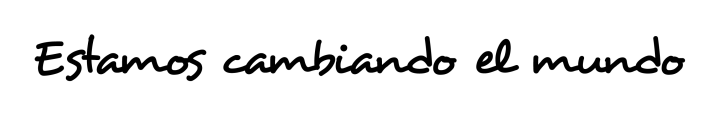 Gracias.                     Año 201XPREGUNTARESPUESTARESPUESTACree usted que la Mesas Públicas realizada por el ICBF fue: Bien Organizada18Cree usted que la Mesas Públicas realizada por el ICBF fue: Regularmente organizadaCree usted que la Mesas Públicas realizada por el ICBF fue: Mal organizadaLa difusión de la Mesas Pública fue:No responde: 1Buena7La difusión de la Mesas Pública fue:No responde: 1Adecuada10La difusión de la Mesas Pública fue:No responde: 1InadecuadaCómo se enteró de la realización de esta Mesa Pública.Por aviso públicoCómo se enteró de la realización de esta Mesa Pública.Prensa, TV Radio Cómo se enteró de la realización de esta Mesa Pública.Comunidad	 Cómo se enteró de la realización de esta Mesa Pública.Boletín	 Cómo se enteró de la realización de esta Mesa Pública.Página Web	 3Cómo se enteró de la realización de esta Mesa Pública.Invitación directa15Cómo se enteró de la realización de esta Mesa Pública.Por aviso públicoLa explicación inicial sobre el procedimiento de participación, trasparencia institucional y ley anticorrupción en la Mesa Pública fue:Clara18La explicación inicial sobre el procedimiento de participación, trasparencia institucional y ley anticorrupción en la Mesa Pública fue:ConfusaLa oportunidad de los asistentes inscritos para opinar durante la Mesa Pública fue:No responde: 1Igual17La oportunidad de los asistentes inscritos para opinar durante la Mesa Pública fue:No responde: 1Desigual	 Considera que su participación, en la Mesa Pública organizada por el Centro Zonal del ICBF fue:No responde: 1Tenida en cuenta  17Considera que su participación, en la Mesa Pública organizada por el Centro Zonal del ICBF fue:No responde: 1No se tuvo en cuentaConsidera que su participación, en la Mesa Pública organizada por el Centro Zonal del ICBF fue:No responde: 1Paso desapercibidoCree que la Mesa Pública le dio más claridad sobre la gestión del programa o servicio presentado.No responde: 1Si	 17Cree que la Mesa Pública le dio más claridad sobre la gestión del programa o servicio presentado.No responde: 1No¿Considera que en el desarrollo de la Mesa Pública se abrieron espacios de dialogo que facilitaron reflexiones y discusiones en torno a los temas tratados?  Si18¿Considera que en el desarrollo de la Mesa Pública se abrieron espacios de dialogo que facilitaron reflexiones y discusiones en torno a los temas tratados?  No¿La información que brindó el Centro Zonal, frente gestión, fue clara, suficiente, oportuna y fácil de entender?Si18¿La información que brindó el Centro Zonal, frente gestión, fue clara, suficiente, oportuna y fácil de entender?No¿Se siente satisfecho con los compromisos adquiridos en esta Mesa Pública, para mejorar y cualificar los servicios y programas brindados? Si                               18         ¿Se siente satisfecho con los compromisos adquiridos en esta Mesa Pública, para mejorar y cualificar los servicios y programas brindados? No¿Qué podríamos mejorar frente a la realización de la Mesa Pública y que aportes haría usted en torno a este proceso?Qué podríamos mejorar: Dar mayor información sobre los programas que brinda el ICBF y en dónde se encuentran ubicados dentro de la localidad.Se puede mejorar pero que el ICBF cuente con el apoyo de las entidades del Gobierno.La participación de instituciones de internado de discapacidad.Conocer temas más a fondo.Que fuera en la jornada de la tarde y en semana de receso para participar más compañeras mínimo 3.Que las preguntas estén más encaminadas a la acción de los operadores en el diario accionar.Participar más madres comunitarias en estas mesas públicas.El horario debería ser por la tarde puesto que en horas de la mañana nuestra labor en los hogares es indispensable.Más participación por parte de las Asociaciones. “Que nos tengan más en cuenta en las actividades realizadas”.Invitar no solo a la representante legal sino a varias compañeras de la entidad.¿Qué aportes haría usted?:            Estar presta a brindar el servicio oportuno y con calidad al usuario.Otros:Ninguna, fue muy dinámica y clara en el desarrollo de esta.No, la mesa pública fue clara y exitosa.¿Qué podríamos mejorar frente a la realización de la Mesa Pública y que aportes haría usted en torno a este proceso?Qué podríamos mejorar: Dar mayor información sobre los programas que brinda el ICBF y en dónde se encuentran ubicados dentro de la localidad.Se puede mejorar pero que el ICBF cuente con el apoyo de las entidades del Gobierno.La participación de instituciones de internado de discapacidad.Conocer temas más a fondo.Que fuera en la jornada de la tarde y en semana de receso para participar más compañeras mínimo 3.Que las preguntas estén más encaminadas a la acción de los operadores en el diario accionar.Participar más madres comunitarias en estas mesas públicas.El horario debería ser por la tarde puesto que en horas de la mañana nuestra labor en los hogares es indispensable.Más participación por parte de las Asociaciones. “Que nos tengan más en cuenta en las actividades realizadas”.Invitar no solo a la representante legal sino a varias compañeras de la entidad.¿Qué aportes haría usted?:            Estar presta a brindar el servicio oportuno y con calidad al usuario.Otros:Ninguna, fue muy dinámica y clara en el desarrollo de esta.No, la mesa pública fue clara y exitosa.¿Qué podríamos mejorar frente a la realización de la Mesa Pública y que aportes haría usted en torno a este proceso?Qué podríamos mejorar: Dar mayor información sobre los programas que brinda el ICBF y en dónde se encuentran ubicados dentro de la localidad.Se puede mejorar pero que el ICBF cuente con el apoyo de las entidades del Gobierno.La participación de instituciones de internado de discapacidad.Conocer temas más a fondo.Que fuera en la jornada de la tarde y en semana de receso para participar más compañeras mínimo 3.Que las preguntas estén más encaminadas a la acción de los operadores en el diario accionar.Participar más madres comunitarias en estas mesas públicas.El horario debería ser por la tarde puesto que en horas de la mañana nuestra labor en los hogares es indispensable.Más participación por parte de las Asociaciones. “Que nos tengan más en cuenta en las actividades realizadas”.Invitar no solo a la representante legal sino a varias compañeras de la entidad.¿Qué aportes haría usted?:            Estar presta a brindar el servicio oportuno y con calidad al usuario.Otros:Ninguna, fue muy dinámica y clara en el desarrollo de esta.No, la mesa pública fue clara y exitosa.